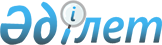 Об установлении ставок ввозных таможенных пошлин Единого таможенного тарифа Таможенного союза в отношении отдельных видов мяса кур домашних и индеек
					
			Утративший силу
			
			
		
					Решение Совета Евразийской экономической комиссии от 16 апреля 2014 года № 30. Утратило силу решением Совета Евразийской экономической комиссии от 14 сентября 2021 года № 80
      Сноска. Утратило силу решением Совета Евразийской экономической комиссии от 14.09.2021 № 80 (вводится в действие с 01.01.2022).
      В соответствии с Договором о Евразийской экономической комиссии от 18 ноября 2011 года и Регламентом работы Евразийской экономической комиссии, утвержденным Решением Высшего Евразийского экономического совета от 18 ноября 2011 г. № 1, и на основании статьи 8 Соглашения о едином таможенно-тарифном регулировании от 25 января 2008 года и Договора о функционировании Таможенного союза в рамках многосторонней торговой системы от 19 мая 2011 года Совет Евразийской экономической комиссии решил:
      1. Установить ставки ввозных таможенных пошлин Единого таможенного тарифа Таможенного союза (приложение к Решению Совета Евразийской экономической комиссии от 16 июля 2012 г. № 54) в отношении отдельных видов мяса кур домашних и индеек согласно приложению.
      2. Настоящее Решение вступает в силу по истечении 
      30 календарных дней с даты его официального опубликования. СТАВКИ
ввозных таможенных пошлин
Единого таможенного тарифа Таможенного союза
					© 2012. РГП на ПХВ «Институт законодательства и правовой информации Республики Казахстан» Министерства юстиции Республики Казахстан
				
Члены Совета Евразийской экономической комиссии:
Члены Совета Евразийской экономической комиссии:
Члены Совета Евразийской экономической комиссии:
От Республики
Беларусь
От Республики
Казахстан
От Российской
Федерации
С. Румас
Б. Сагинтаев
И. ШуваловПРИЛОЖЕНИЕ
к Решению Совета
Евразийской экономической комиссии
от 16 апреля 2014 года № 30
Код
ТН ВЭД
Наименование позиции
Ставка ввозной
таможенной
пошлины
(в процентах
от таможенной
стоимости либо
в евро, либо в
долларах США)
0207 14 100 9
– – – – – прочее
80
0207 14 400 9
– – – – – – прочие
80
0207 14 990 9
– – – – – прочие
80
0207 27 100 9
– – – – – прочее
80